Permission SlipOn the [Add the Date], we will be running a trip to [Add the destination]. The trip will start from [Add the Time] and finish at [Add the Time].To enable your child to attend this trip please fill in the form below. ………………………………………………………………………………….Name of Student: _____________________________Emergency Contact name: _________________ Contact Tel: ______________Allergies/Disabilities: ________________________________________I give permission for my son/daughter to attend 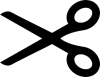 Permission SlipOn the [Add the Date], we will be running a trip to [Add the destination]. The trip will start from [Add the Time] and finish at [Add the Time].To enable your child to attend this trip please fill in the form below. ………………………………………………………………………………….Name of Student: _____________________________Emergency Contact name: _________________ Contact Tel: ______________Allergies/Disabilities: ________________________________________I give permission for my son/daughter to attend Parent’s NameParent’s Phone NumberSignature of Parent/GuardianDateParent’s NameParent’s Phone NumberSignature of Parent/GuardianDate